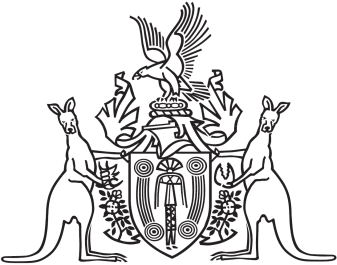 Northern Territory of AustraliaGovernment GazetteISSN-0157-833XNo. S80	2 August 2016Northern Territory of AustraliaNorthern Territory Aboriginal Sacred Sites ActAboriginal Areas Protection Authority 
Appointment of MemberI, John Laurence Hardy, Administrator of the Northern Territory of Australia, acting with the advice of the Executive Council, under section 6(1) of the Northern Territory Aboriginal Sacred Sites Act and with reference to section 6(4) and (6) of the Act, appoint Valerie Napaljarri Martin to be a member of the Aboriginal Areas Protection Authority for 3 years on and from the date on which this instrument is published in the Gazette.Dated 2 August 2016J. L. HardyAdministratorBy His Honour's CommandB. N. PriceMinister for Local Government and Community Services